_____________________________________________________________________________РЕШЕНИЕ      «30» декабря  2022 г.                                                                                                     № 122                                                   п. Саган-Нур «О местном бюджете муниципального образования сельского поселения «Саганнурское» на 2023 год и плановый период 2024 и 2025 годов»		Статья 1. Основные характеристики местного бюджета на 2023 год плановый период 2024 и 2025 годов»1) Утвердить основные характеристики местного бюджета  на 2023 год: - общий объём доходов  в сумме 11294,83628 тыс. рублей,  в том числе  безвозмездных поступлений в сумме 2929,80628 тыс. рублей;- общий  объём расходов в сумме   11294,83628 тыс. рублей;- дефицит (профицит) в сумме 0,000 тыс. рублей.2) Утвердить основные характеристики местного бюджета  на 2024 год: - общий объём доходов  в сумме 9014,611 тыс. рублей,  в том числе  безвозмездных поступлений в сумме 448,511 тыс. рублей;- общий  объём расходов в сумме 9014,611 тыс. рублей, в том числе условно утверждаемые расходы в сумме 225,3653 тыс. рублей;- дефицит (профицит) в сумме 0,000 тыс. рублей.3) Утвердить основные характеристики местного бюджета  на 2025 год: - общий объём доходов  в сумме 9103,609 тыс. рублей,  в том числе  безвозмездных поступлений в сумме 465,809 тыс. рублей;- общий  объём расходов в сумме 9103,609 тыс. рублей, в том числе условно утверждаемые расходы в сумме  455,1805 тыс. рублей;- дефицит (профицит) в сумме 0,000 тыс. рублей.Статья 2. Налоговые и неналоговые доходы местного бюджетаУтвердить налоговые и неналоговые доходы местного бюджета: на 2023 год согласно  приложению 1 к настоящему Решению;на 2024-2025 годы согласно приложению 2 к настоящему РешениюСтатья 3. Безвозмездные поступления, поступающие в местный бюджетУтвердить объем безвозмездных поступлений:на 2023 год согласно приложению 3 к настоящему Решению;на 2024-2025 годы согласно приложению 4 к настоящему РешениюСтатья 4. Бюджетные ассигнования местного бюджета на 2023 год и плановый период 2024 и 2025 годовУтвердить:1)Распределение бюджетных ассигнований по целевым статьям (муниципальным программам и не программным направлениям деятельности), видам расходов, ведомствам, а также по разделам, подразделам  классификации расходов бюджетов на 2023 год согласно приложению 5 к настоящему Решению;на 2024-2025 годы согласно приложению 6 к настоящему Решению2) Ведомственную структуру расходов местного бюджета:на 2023 год согласно приложению 7 к настоящему Решению;на 2024-2025 годы согласно приложению 8 к настоящему Решению3) общий объем публичных нормативных обязательств:на 2023 год в сумме 0,000 тыс. рублей;на 2024 год в сумме 0,000 тыс.рублей; на 2025 год в сумме 0,000 тыс.рублей.Статья 5. Источники финансирования дефицита местного бюджетаУтвердить источники финансирования дефицита местного бюджета:на 2023 год согласно приложению 9 к настоящему Решению.на 2024-2025 годы согласно приложению 10 к настоящему РешениюСтатья 6. Муниципальный долгУстановить:1)верхний предел муниципального долга муниципального образования на 1 января 2024 года в сумме 4182,515 тыс. рублей; на 1 января 2025 года в сумме 4283,05 тыс. рублей; на 1 января 2026 года 4318,9 тыс.рублей. 2)предельный объем муниципального долга муниципального образования в течение 2023 года не должен превышать 4182,515 тыс. рублей; в течение 2024 года не должен превышать 4283,05 тыс. рублей; в течение 2025 года не должен превышать 4318,9 тыс.рублей.3) верхний предел долга по муниципальным гарантиям на 1 января 2024 года в сумме 0,0 рублей; на 1 января 2025 года в сумме 0,0 рублей; на 1 января 2026 года в сумме 0,0 рублей.Статья 7. Программа муниципальных внутренних заимствований муниципального образования сельского поселения  «Саганнурское»Утвердить:1) программу муниципальных внутренних заимствований муниципального образования сельского поселения «Саганнурское»на 2023 год согласно приложению 15 к настоящему Решению;на 2024-2025 годы согласно приложению 16 к настоящему Решению;Статья 8. Межбюджетные трансфертыУтвердить:1) Методику расчета иных межбюджетных трансфертов бюджету муниципального образования «Мухоршибирский район» согласно приложению 11 к настоящему Решению2) Методику расчета иных межбюджетных трансфертов бюджету муниципального образования «Мухоршибирский район» согласно приложению 12 к настоящему Решению. 3) Распределение иных межбюджетных трансфертов бюджету муниципального образования «Мухоршибирский район» согласно приложению 13 к настоящему Решению.Статья 9. Субсидии юридическим лицам (за исключением субсидий муниципальным учреждениям), индивидуальным предпринимателям, а также физическим лицам - производителям товаров, работ, услугСубсидии юридическим лицам (за исключением субсидий муниципальным учреждениям), индивидуальным предпринимателям, а также физическим лицам - производителям товаров, работ, услуг предоставляются из местного бюджета в случаях и порядке, предусмотренных приложением 14 к настоящему решению.Статья 10. Особенности использования добровольных взносов, пожертвований, поступающих в местный бюджетУстановить, что добровольные взносы, пожертвования, поступающие в местный бюджет, направляются согласно целям их зачисления.Статья 11. Особенности исполнения местного бюджета  1. Администрация муниципального образования «Саганнурское» вправе устанавливать ограничения на доведение лимитов бюджетных обязательств в течение финансового года до главных распорядителей бюджетных средств. Ограничения на доведение лимитов бюджетных обязательств в течение финансового года до главных распорядителей бюджетных средств осуществляются в порядке, установленном Администрацией муниципального образования «Саганнурское».2. Администрация муниципального образования «Саганнурское» вправе направлять в течение финансового года остатки средств местного бюджета, за исключением остатков неиспользованных межбюджетных трансфертов, полученных местным бюджетом в форме субвенций, субсидий и иных межбюджетных трансфертов, на осуществление выплат, сокращающих долговые обязательства.3. Не увеличивать в 2023 году численность работников местного самоуправления, содержание которых производится за счет средств местного  бюджета, за исключением случаев наделения Республики Бурятия республиканским законодательством новыми полномочиями.4. Установить в соответствии с пунктом 8 статьи 217 Бюджетного кодекса Российской Федерации следующие дополнительные основания для внесения изменений в показатели сводной бюджетной росписи местного бюджета, связанные с особенностями исполнения местного бюджета, по обращению главного распорядителя средств местного бюджета, в пределах объема бюджетных ассигнований:1) распределение межбюджетных трансфертов местному бюджету постановлениями (распоряжениями) Правительства Республики Бурятия, приказами республиканских органов государственной власти, поступление уведомлений по расчетам между бюджетами по межбюджетным трансфертам, заключение соглашений о предоставлении субсидий из республиканского бюджета, а также уменьшение объемов бюджетных ассигнований по межбюджетным трансфертам, распределенных местному бюджету в постановлениях (распоряжениях) Правительства Республики Бурятия, приказах республиканских органов государственной власти, имеющих целевое назначение и утвержденных в настоящем Решении;2) перераспределение бюджетных ассигнований между разделами, подразделами, целевыми статьями, видами расходов на сумму средств, необходимых для выполнения условий софинансирования, установленных для получения межбюджетных трансфертов, предоставляемых местному бюджету из бюджетов бюджетной системы Российской Федерации в форме субсидий, в том числе путем введения новых кодов классификации расходов местного бюджета - в пределах объема бюджетных ассигнований, предусмотренных соответствующему главному распорядителю средств местного бюджета;3) перераспределение бюджетных ассигнований между группами (группами и подгруппами) видов расходов классификации расходов бюджетов в связи с необходимостью изменения показателей бюджетной росписи главного распорядителя средств местного бюджета по кодам расходов классификации расходов бюджетов, в пределах бюджетных ассигнований, утвержденных по соответствующим целевым статьям (муниципальных программ и не программным направлениям деятельности) классификации расходов местного бюджета.Статья 12. Особенности внесения изменений и дополнений в Решение о бюджетеНормативные и иные правовые акты органов местного самоуправления муниципального образования, влекущие дополнительные расходы за счет средств местного бюджета, а также сокращающие его доходную базу, реализуются и применяются только при наличии соответствующих источников дополнительных поступлений в местный бюджет и (или) при сокращении расходов по конкретным статьям местного бюджета, а также после внесения соответствующих изменений в настоящее Решение.В случае если реализация правового акта обеспечена источниками финансирования не в полной мере (частично), такой правовой акт реализуется и применяется в пределах средств, предусмотренных на эти цели в местном бюджете.Статья 13. Заключительные положенияНастоящее решение вступает в силу с 1 января 2023 года. Главамуниципального образования сельского поселения «Саганнурское»                                               М.И. Исмагилов                                                                                                                                   Приложение 1к  Решению Совета депутатов«О местном бюджете муниципального образования сельского поселения «Саганнурское» на 2023 год и плановый период 2024 и 2025 годы»                                                                                                от 30.12.2021г. № 122Налоговые и неналоговые доходы местного бюджета на 2023 год Тыс.рубПриложение 2к Решению Совета депутатов «О местном бюджете муниципального образования сельского поселения «Саганнурское» на 2023 год и плановый период 2024 и 2025 годы»                                                                                               от 30.12.2021г. № 122Налоговые и неналоговые доходы местного бюджета на 2024-2025  годы(тыс. руб.)                                                                                                  Приложение 3к Решению Совета депутатов«О местном бюджете муниципального образования сельского поселения «Саганнурское» на 2023 год и плановый период 2024 и 2025 годыот 30.12.2021г. № 122Объем безвозмездных поступлений на 2023 год                                                                                                                                 Приложение 6к  Решению Совета депутатов«О местном бюджете муниципального образования сельского поселения «Саганнурское» на 2023 год и плановый период 2024 и 2025 годы»от 30.12.2021г. № 122Распределение бюджетных ассигнований по целевым статьям (муниципальным программам и не программным направлениям деятельности), видам расходов, ведомствам, а также по разделам, подразделам  классификации расходов бюджетов на 2024 и 2025 годы                                                (тыс.руб.) Приложение 7к Решению Совета депутатов«О местном бюджете муниципального образования сельского поселения «Саганнурское» на 2022 год и плановый период 2023 и 2024 годы»от 30.12.2021г. № 122Ведомственная структура расходов местного бюджета на 2023 год                                                                                                                                   Приложение 8к Решению Совета депутатов «О местном бюджете муниципального образования сельского поселения «Саганнурское» на 2023  год и плановый период 2024 и 2025 годы»                                                                                       от 30.12.2021г. № 122             Ведомственная структура расходов местного бюджета на 2024 и 2025 годы(тыс.руб.) Приложение 9к Решению Совета депутатов «О местном бюджете муниципального образования сельского поселения «Саганнурское» на 2023 год и плановый период 2024 и 2025 годы»                                                                                            от 30.12.2021г. № 122Источники финансирования дефицита местного бюджета на 2023 год(тыс. рублей)Приложение 10к Решению Совета депутатов «О местном бюджете муниципального образования сельского поселения «Саганнурское» на 2023 год и плановый период 2024 и 2025 годы»от 30.12.2021г. № 122Источники финансирования дефицита местного бюджета на 2024 и 2025 годы(тыс. рублей)Приложение 11к Решению Совета депутатов«О местном бюджете муниципального образования сельского поселения «Саганнурское» на 2023 год и плановый период 2024 и 2025 годы»от 30.12.2021г. № 122 Методика расчета иных межбюджетных трансфертов бюджету муниципального образования «Мухоршибирский район»Расчет иных межбюджетных трансфертов бюджету    муниципального района на оплату осуществления полномочий  по контрольно - счетной палате (далее иные межбюджетные трансферты).Настоящая методика определяет условия распределения иных межбюджетных трансфертов  на оплату осуществления  по переданным полномочиям.Размер иных межбюджетных трансфертов рассчитывается  по следующей формуле:Сi = C /Q*F где :Сi –  объём иных межбюджетных трансфертов   бюджету муниципального районаС -   общий объём иных межбюджетных трансфертов   Q -   общая численность населения, удовлетворяющих условию предоставления иных межбюджетных  трансфертов  по состоянию на 1 января  текущего года.F- Численность населения СП «Саганнурское» удовлетворяющая на условию предоставления иных межбюджетных трансфертов по состоянию на 1 января текущего года.Расходование иных межбюджетных трансфертов органами местного самоуправления  осуществляется на цели, утвержденные  настоящим решением.Ответственность за целевое и эффективное  использование иных межбюджетных несут органы местного самоуправления сельского поселенияПриложение 12к Решению Совета депутатов«О местном бюджете муниципального образования сельского поселения «Саганнурское» на 2023 год и плановый период 2024 и 2025 годы»                                                                                                 от 30.12.2021г. № 122               Распределение иных межбюджетных трансфертов на осуществление части полномочий по решению вопросов местного значения в соответствии с заключенными соглашениями бюджету муниципального образования «Мухоршибирский район» из бюджета муниципального образования сельского поселения «Саганнурское» на  2023 год(тыс. рублей)Приложение 13к Решению Совета депутатов«О местном бюджете муниципального образования сельского поселения «Саганнурское» на 2023 год и плановый период 2024 и 2025 годы»                                                                                                 от 30.12.2021г. № 122Распределение иных межбюджетных трансфертов на осуществление части полномочий по решению вопросов местного значения в соответствии с заключенными соглашениями бюджету муниципального образования «Мухоршибирский район» из бюджета муниципального образования сельского поселения «Саганнурское» на  2024 и 2025 годы                                                                                                                (тыс. рублей)                                                                                                                     Приложение 14                                                                                                                                                                                                                                                                                                                к Решению Совета депутатов«О местном бюджете муниципального образования сельского поселения «Саганнурское» на 2023 год и плановый период 2024 и 2025 годы»                                                                                                 от 30.12.2021г. № 122Порядок предоставления субсидий юридическим лицам (за исключением субсидий муниципальным учреждениям),индивидуальным предпринимателям, а также физическим лицам -производителям товаров, работ, услуг1.1. Субсидии юридическим лицам (за исключением субсидий муниципальным учреждениям), индивидуальным предпринимателям, а также физическим лицам - производителям товаров, работ, услуг предоставляются на безвозмездной и безвозвратной основе.1.2. Субсидии юридическим лицам (за исключением субсидий муниципальным учреждениям), индивидуальным предпринимателям, а также физическим лицам - производителям товаров, работ, услуг предоставляются из бюджета муниципального образования сельского поселения "Саганнурское" в случаях и порядке, предусмотренных настоящим решением и принимаемыми в соответствии с ним муниципальными правовыми актами Администрации муниципального образования сельского поселения "Саганнурское".1.3. Субсидии юридическим лицам (за исключением субсидий муниципальным учреждениям), индивидуальным предпринимателям, а также физическим лицам - производителям товаров, работ, услуг предоставляются при условии заключения между получателем субсидии и уполномоченным органом местного самоуправления соглашения о предоставлении субсидии (далее - соглашение).Муниципальные правовые акты Администрации муниципального образования сельского поселения "Саганнурское", регулирующие предоставление субсидий юридическим лицам (за исключением субсидий муниципальным учреждениям), индивидуальным предпринимателям, а также физическим лицам - производителям товаров, работ, услуг (далее - муниципальные правовые акты), должны содержать:а) общие положения о предоставлении субсидий;б) условия и порядок предоставления субсидий;в) требования к отчетности;г) требования об осуществлении контроля за соблюдением условий, целей и порядка предоставления субсидий и ответственности за их нарушение.1.4. В целях определения общих положений о предоставлении субсидий муниципальные правовые акты должны устанавливать:а) понятия, используемые для целей правового акта (при необходимости);б) цели предоставления субсидий;в) наименование главного распорядителя бюджетных средств (далее - главный распорядитель), осуществляющего предоставление субсидии в пределах бюджетных ассигнований, предусмотренных в бюджете муниципального образования сельского поселения "Саганнурское" на соответствующий финансовый год и плановый период;г) категории и (или) критерии отбора получателей субсидий, имеющих право на получение субсидий, отбираемых исходя из указанных критериев, в том числе по итогам конкурса, с указанием порядка проведения такого отбора (за исключением случаев, когда получатель субсидии определяется в соответствии с решением о бюджете).1.5. При определении условий и порядка предоставления субсидий муниципальные правовые акты должны устанавливать:а) перечень документов, предоставляемых получателем субсидии главному распорядителю для получения субсидии, а также требования к указанным документам (при необходимости);б) порядок и сроки рассмотрения главным распорядителем документов, указанных в подпункте "а" настоящего пункта;в) основания для отказа получателю субсидии в предоставлении субсидии:несоответствие представленных получателем субсидии документов требованиям, определенным подпунктом "а" настоящего пункта, или непредставление (предоставление не в полном объеме) указанных документов;недостоверность представленной получателем субсидии информации;иные основания для отказа, определенные правовым актом;г) размер субсидии и (или) порядок расчета размера субсидии с указанием информации, обосновывающей ее размер (формулы расчета и порядок их применения, нормативы затрат, статистические данные и иная информация исходя из целей предоставления субсидии), и источника ее получения;д) условия и порядок заключения между главным распорядителем и получателем субсидии соглашения (договора) о предоставлении субсидии из бюджета муниципального образования сельского поселения "Саганнурское" в соответствии с типовой формой, установленной Администрацией муниципального образования сельского поселения "Саганнурское" для соответствующего вида субсидии;е) требования, которым должны соответствовать на первое число месяца, предшествующего месяцу, в котором планируется заключение соглашения, получатели субсидий:у получателей субсидий должна отсутствовать задолженность по налогам, сборам и иным обязательным платежам в бюджеты бюджетной системы Российской Федерации, срок исполнения по которым наступил в соответствии с законодательством Российской Федерации;получатели субсидий не должны находиться в процессе реорганизации, ликвидации, банкротства и не должны иметь ограничения на осуществление хозяйственной деятельности;получатели субсидий не должны являться иностранными юридическими лицами, а также российскими юридическими лицами, в уставном (складочном) капитале которых доля участия иностранных юридических лиц, местом регистрации которых является государство или территория, включенные в утверждаемый Министерством финансов Российской Федерации перечень государств и территорий, предоставляющих льготный налоговый режим налогообложения и (или) не предусматривающих раскрытия и предоставления информации при проведении финансовых операций (офшорные зоны) в отношении таких юридических лиц, в совокупности превышает 50 процентов;получатели субсидий не должны получать средства из бюджета муниципального образования сельского поселения "Саганнурское"  в соответствии с иными нормативными правовыми актами, муниципальными правовыми актами на цели, указанные в подпункте "б" пункта 1.4 настоящего Порядка;ж) иные требования, которым должны соответствовать на первое число месяца, предшествующего месяцу, в котором планируется заключение соглашения, получатели субсидий, определенные муниципальным правовым актом;з) установление показателей результативности и (или) право главного распорядителя устанавливать их в соглашении (при необходимости);и) сроки (периодичность) перечисления субсидии;к) счета, на которые перечисляется субсидия;л) иная информация, определенная муниципальными правовыми актами.1.6. Требования к отчетности предусматривают право главного распорядителя устанавливать в соглашении порядок, сроки и формы представления получателем субсидии указанной отчетности, а также иных отчетов, определенных соглашением.1.7. Требования об осуществлении контроля за соблюдением условий, целей и порядка предоставления субсидий и ответственности за их нарушение включают:а) требование об обязательной проверке главным распорядителем и органом муниципального финансового контроля соблюдения условий, целей и порядка предоставления субсидий получателями субсидий;б) следующие меры ответственности за нарушение условий, целей и порядка предоставления субсидий:порядок и сроки возврата субсидий в бюджет муниципального образования сельского поселения "Саганнурское":в случае нарушения получателем субсидии условий, установленных при их предоставлении, выявленного по фактам проверок, проведенных главным распорядителем и уполномоченным органом муниципального финансового контроля;в случае не достижения показателей, указанных в подпункте "з" пункта 1.5 настоящего Порядка;штрафные санкции (применяемые при необходимости);иные меры ответственности, определенные муниципальными правовыми актами.1.8. Муниципальные правовые акты, регулирующие предоставление из бюджета муниципального образования сельского поселения "Саганнурское" субсидий на финансовое обеспечение затрат в связи с производством (реализацией) товаров, выполнением работ, оказанием услуг, дополнительно к положениям, указанным в пунктах 1.3 - 1.7 настоящего Порядка, содержит положения:а) в части, касающейся условий и порядка предоставления субсидий:о направлениях расходов, источником финансового обеспечения которых является субсидия;о запрете приобретения получателями субсидий - юридическими лицами за счет полученных из бюджета муниципального образования сельского поселения "Саганнурское" средств иностранной валюты, за исключением операций, осуществляемых в соответствии с валютным законодательством Российской Федерации при закупке (поставке) высокотехнологичного импортного оборудования, сырья и комплектующих изделий, а также связанных с достижением целей предоставления этих средств иных операций, определенных правовым актом;о возможности осуществления расходов, источником финансового обеспечения которых являются не использованные в отчетном финансовом году остатки субсидий, и включении таких положений в соглашение при принятии главным распорядителем по согласованию с Администрацией муниципального образования сельского поселения "Саганнурское" решения о наличии потребности в указанных средствах;б) в части, касающейся требований к отчетности, - о порядке и сроках представления отчетности об осуществлении расходов, источником финансового обеспечения которых является субсидия, или праве главного распорядителя устанавливать порядок и сроки представления указанной отчетности в соглашении;в) в части, касающейся требований об осуществлении контроля за соблюдением условий, целей и порядка предоставления субсидий и ответственности за их нарушение, - о порядке и сроках возврата субсидий (остатков субсидий) в бюджет муниципального образования сельского поселения "Саганнурское"  и включении указанных положений в соглашение в случае образования не использованного в отчетном финансовом году остатка субсидии на финансовое обеспечение затрат и отсутствия решения главного распорядителя, принятого по согласованию с Администрацией муниципального образования сельского поселения "Саганнурское", о наличии потребности в указанных средствах.1.9. Муниципальные правовые акты, регулирующие предоставление субсидий в порядке возмещения недополученных доходов и (или) возмещения затрат в связи с производством (реализацией) товаров, выполнением работ, оказанием услуг, без требования последующего подтверждения использования полученных средств получателями субсидий в соответствии с условиями и (или) целями предоставления субсидий, дополнительно к положениям, указанным в пунктах 1.3 – 1.8 настоящего документа, в части, касающейся условий и порядка предоставления субсидий, должны содержать положения:о перечислении субсидии не позднее десятого рабочего дня после принятия главным распорядителем по результатам рассмотрения им документов, указанных в подпункте "а" пункта 1.5 настоящего документа, в сроки, установленные подпунктом "б" пункта 1.5 настоящего Порядка;о перечислении субсидии на расчетные счета, открытые получателям субсидий в учреждениях Центрального банка Российской Федерации или кредитных организациях;о направлениях затрат (недополученных доходов), на возмещение которых предоставляется субсидия;о перечне документов, подтверждающих фактически произведенные затраты (недополученные доходы), а также о требованиях к таким документам (при необходимости).                                                                                                                                Приложение 15                                                                                         к  Решению Совета депутатов«О местном бюджете муниципального образования сельского поселения «Саганнурское» на 2023 год и плановый период 2024 и 2025 годы»                                                                                             от 30.12.2021г. № 122Программа муниципальных внутренних заимствований муниципального образования сельского поселения «Саганнурское» на 2023 год                                                                                                                                                                      тыс. руб.                                                                                                                                 Приложение 16                                                                                        к  Решению Совета депутатов«О местном бюджете муниципального образования сельского поселения «Саганнурское» на 2023 год и плановый период 2024 и 2025 годы»от 30.12.2021г. № 122Программа муниципальных внутренних заимствований муниципального образования сельского поселения «Саганнурское» на 2024 – 2025 годы                                                                                                                          тыс. руб.________________________________________________________________________________________________СОВЕТ ДЕПУТАТОВМУНИЦИПАЛЬНОГО ОБРАЗОВАНИЯ  «САГАННУРСКОЕ»МУХОРШИБИРСКОГОРАЙОНАРЕСПУБЛИКИ БУРЯТИЯ(СЕЛЬСКОЕ ПОСЕЛЕНИЕ)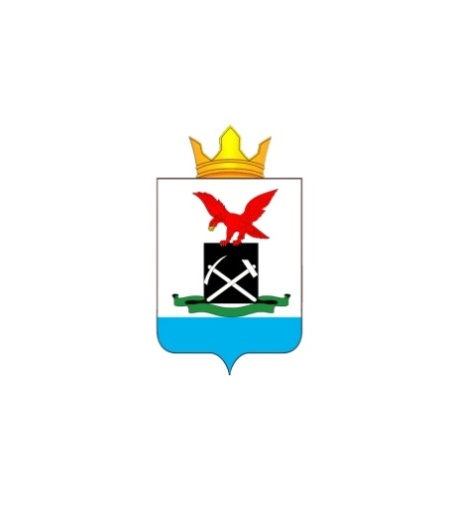 БУРЯАД УЛАСАЙ МУХАРШЭБЭРЭЙАЙМАГАЙ «САГААННУУРАЙ»RЭНЭН НОМОНОЙ НЮТАГ ЗАСАГАЙ БАЙГУУЛАМЖЫН HУНГАМАЛНУУДАЙ ЗYБЛЭЛГАДКодНаименованиеСумма0001 00 00000 00 0000 000НАЛОГОВЫЕ И НЕНАЛОГОВЫЕ ДОХОДЫ8365,031821 01 00000 00 0000 000НАЛОГИ НА ПРИБЫЛЬ, ДОХОДЫ  5419,71821 01 02000 01 0000 110Налог на доходы физических лиц5419,7182105 03010010000110Единый сельскохозяйственный налог361821 06 00000 00 0000 000НАЛОГИ НА ИМУЩЕСТВО2524,331821 06 01030 10 0000 110Налог на имущество физических лиц, взимаемый по ставкам, применяемым к объектам налогообложения, расположенным в границах сельских поселений745,431821 06 06033 10 0000 110Земельный налог с организаций, обладающих земельным участком, расположенным в границах сельских  поселений1368,91821 06 06043 10 0000 110Земельный налог с физических лиц, обладающих земельным участком, расположенным в границах сельских поселений410,08601 11 00000 00 0000 000ДОХОДЫ ОТ ИСПОЛЬЗОВАНИЯ ИМУЩЕСТВА, НАХОДЯЩЕГОСЯ В ГОСУДАРСТВЕННОЙ И МУНИЦИПАЛЬНОЙ СОБСТВЕННОСТИ385,08601 11 05035 10 0000 120Доходы от сдачи в аренду имущества, находящегося в оперативном управлении органов управления сельских поселений и созданных ими учреждений (за исключением имущества муниципальных автономных учреждений)385,0ГАДКодНаименованиеПлановый периодПлановый периодГАДКодНаименование202420250001 00 00000 00 0000 000НАЛОГОВЫЕ И НЕНАЛОГОВЫЕ ДОХОДЫ8566,18637,8 1821 01 00000 00 0000 000НАЛОГИ НА ПРИБЫЛЬ, ДОХОДЫ5590,55626,4 1821 01 02000 01 0000 110Налог на доходы физических лиц5590,55626,4182105 03010010000110Единый сельскохозяйственный налог36,036,0 1821 06 00000 00 0000 000НАЛОГИ НА ИМУЩЕСТВО2549,62575,41821 06 01030 10 0000 110Налог на имущество физических лиц, взимаемый по ставкам, применяемым к объектам налогообложения, расположенным в границах сельских поселений752,8760,8 1821 06 06033 10 0000 110Земельный налог с организаций, обладающих земельным участком, расположенным в границах сельских  поселений1386,81394,61821 06 06043 10 0000 110Земельный налог с физических лиц, обладающих земельным участком, расположенным в границах сельских поселений410,0420,00001 11 00000 00 0000 000ДОХОДЫ ОТ ИСПОЛЬЗОВАНИЯ ИМУЩЕСТВА, НАХОДЯЩЕГОСЯ В ГОСУДАРСТВЕННОЙ И МУНИЦИПАЛЬНОЙ СОБСТВЕННОСТИ390,0400,08601 11 05035 10 0000 120Доходы от сдачи в аренду имущества, находящегося в оперативном управлении органов управления сельских поселений и созданных ими учреждений (за исключением имущества муниципальных автономных учреждений)     390,0     400,0(тыс. рублей)(тыс. рублей)ГРБСКодНаименованиеСумма8602 00 00000 00 0000 000БЕЗВОЗМЕЗДНЫЕ ПОСТУПЛЕНИЯ2929,806288602 02 00000 00 0000 000БЕЗВОЗМЕЗДНЫЕ ПОСТУПЛЕНИЯ ОТ ДРУГИХ БЮДЖЕТОВ БЮДЖЕТНОЙ СИСТЕМЫ РОССИЙСКОЙ ФЕДЕРАЦИИ2929,806288602 02 10000 00 0000 150Дотации бюджетам бюджетной системы Российской Федерации12,1328602 02 15001 10 0000 150Дотации бюджетам сельских поселений на выравнивание бюджетной обеспеченности12,1328602 02 30000 00 0000 150Субвенции бюджетам бюджетной системы Российской Федерации418,38602 02 35118 10 0000 150Субвенции бюджетам сельских поселений на осуществление первичного воинского учета на территориях, где отсутствуют военные комиссариаты418,38602 02 90000 00 0000 150Прочие безвозмездные поступления от других бюджетов бюджетной системы2499,374288602 02 90054 10 0000 150Прочие безвозмездные поступления в бюджеты сельских поселений от бюджета муниципальных районов2499,37428Приложение 4к Решению Совета депутатов«О местном бюджете муниципального образования сельского поселения «Саганнурское» на 2023 год и плановый период 2024 и 2025 годы»                                                                                                    от 30.12.2021г. № 122ОБЪЕМ БЕЗВОЗМЕЗДНЫХ ПОСТУПЛЕНИЙ НА 2023-2024 ГОДЫПриложение 5к Решению сессии Совета депутатов «О местном бюджете муниципального образования сельского поселения «Саганнурское» на 2023 год и плановый период 2024 и 2025 годы»                                                                                                  от 30.12.2021г. № 122Распределение бюджетных ассигнований по целевым статьям (муниципальным программам и не программным направлениям деятельности), видам расходов, ведомствам, а также по разделам, подразделам  классификации расходов бюджетов на 2023год№ п/пНаименование Целевая статьяВид расходаГРБСРазделПодразделПлановый периодПлановый период№ п/пНаименование Целевая статьяВид расходаГРБСРазделПодраздел20232024НЕПРОГРАММНЫЕ РАСХОДЫ99000000009014,6119103,609Общегосударственные вопросы7059,29376901,6765Руководство и управление в сфере установленных функций органов местного самоуправления99100000002951,941852951,94185Расходы на обеспечение функционирования высшего должностного лица муниципального образования99100910101055,91531055,9153Фонд оплаты труда государственных (муниципальных) органов9910091010121834,18994834,18994Администрация МО СП «Саганнурское»9910091010121860834,18994834,18994Общегосударственные вопросы991009101012186001834,18994834,18994Функционирование высшего должностного лица субъекта Российской Федерации и органа местного самоуправления99100910101218600102834,18994834,18994Взносы по обязательному социальному страхованию на выплаты денежного содержания и иные выплаты работникам государственных (муниципальных) органов9910091010129221,72536221,72536Администрация МО СП «Саганнурское»9910091010129860221,72536221,72536Общегосударственные вопросы991009101012986001221,72536221,72536Функционирование высшего должностного лица субъекта Российской Федерации
и
органа местного самоуправления99100910101298600102221,72536221,72536Расходы на обеспечение функций  органов  местного самоуправления99100910401755,845551755,84555Фонд оплаты труда государственных (муниципальных) органов99100910401211360,955031360,95503Администрация МО СП «Саганнурское»99100910401218601360,955031360,95503Общегосударственные вопросы 9910091040121860011360,955031360,95503Функционирование Правительства Российской Федерации, высших исполнительных органов государственной власти субъектов Российской Федерации, местных администраций991009104012186001041360,955031360,95503Взносы по обязательному социальному страхованию на выплаты денежного содержания и иные выплаты работникам государственных (муниципальных) органов9910091040129394,89052394,89052Администрация МО СП «Саганнурское»9910091040129860394,89052394,89052Общегосударственные вопросы991009104012986001394,89052394,89052Функционирование Правительства Российской Федерации, высших исполнительных органов государственной власти субъектов Российской Федерации, местных администраций99100910401298600104394,89052394,89052Межбюджетные трансферты бюджетам муниципальных образований из бюджетов сельских поселении на осуществление части полномочии по решению вопросов местного значения в соответствии с заключенными соглашениями99400С0100140,181140,181Межбюджетные трансферты на осуществление части полномочий99400С0100540140,181140,181Администрация МО СП «Саганнурское»99400С0100540860140,181140,181Общегосударственные вопросы99400С010054086001140,181140,181Обеспечение деятельности финансовых, налоговых и таможенных органов и органов финансового (финансово-бюджетного) надзора (при наличии финансового органа)99400С01005408600106140,181140,181Прочие мероприятия, связанные с выполнением обязательств органов местного самоуправления99900809004107,351853949,73465Расходы на обеспечение функций органов местного самоуправления99900809001102614,890482614,89048Фонд оплаты труда государственных (муниципальных) органов99900809001112022,749722614,89048Администрация МО СП «Саганнурское»99900809001118602022,749722022,74972Общегосударственные вопросы9990080900111860012022,749722022,74972Другие общегосударственные вопросы999008090011186001132022,749722022,74972Взносы по обязательному социальному страхованию на выплаты денежного содержания и иные выплаты работникам государственных (муниципальных) органов9990080900119592,140762022,74972Администрация МО СП «Саганнурское»9990080900119860592,14076592,14076Общегосударственные вопросы999008090011986001592,14076592,14076Другие общегосударственные вопросы99900809001198600113592,14076592,14076Прочая закупка товаров, работ и услуг 99900809002441237,461371074,84417Администрация МО СП «Саганнурское»99900809002448601237,461371074,84417Общегосударственные вопросы9990080900244860011237,461371074,84417Другие общегосударственные вопросы999008090024486001131237,461371074,84417Закупка энергетических ресурсов9990080900247145,0150,0Администрация МО СП «Саганнурское»9990080900247860145,0150,0Общегосударственные вопросы999008090024786001145,0150,0Другие общегосударственные вопросы99900809002478600113145,0150,0Уплата налога на имущество организаций и земельного налога999008090085165,065,0Администрация МО СП «Саганнурское»999008090085186065,065,0Общегосударственные вопросы99900809008518600165,065,0Другие общегосударственные вопросы9990080900851860011365,065,0Уплата прочих налогов, сборов999008090085220,020,0Администрация МО СП«Саганнурское» 999008090085286020,020,0Общегосударственные вопросы99900809008528600120,020,0Другие общегосударственные вопросы9990080900852860011320,020,0Уплата иных платежей999008090085325,025,0Администрация МО СП «Саганнурское»999008090085386025,025,0Общегосударственные вопросы99900809008538600125,025,0Другие общегосударственные вопросы9990080900853860011325,025,0Осуществление первичного воинского учета на территориях, где отсутствуют военные комиссариаты9930051180435,9452,7Фонд оплаты труда государственных (муниципальных) органов9930051180121323,27189336,17512Администрация МО СП «Саганнурское»9930051180121860323,27189336,17512Национальная оборона993005118012186002323,27189336,17512Мобилизационная и вневойсковая подготовка99300511801218600203323,27189336,17512Взносы по обязательному социальному страхованию на выплаты денежного содержания и иные выплаты работникам государственных (муниципальных) органов993005118012997,62811101,52488Администрация МО СП «Саганнурское»993005118012986097,62811101,52488Национальная оборона99300511801298600297,62811101,52488Мобилизационная и вневойсковая подготовка9930051180129860020397,62811101,52488Прочая закупка товаров, работ и услуг 99300511802448600203     15,015,0Жилищно-коммунальное хозяйство99900809001020,01020,0Администрация МО СП «Саганнурское»9990080900244860320,0320,0Жилищно-коммунальное хозяйство999008090024486005320,0320,0Жилищное хозяйство999000809002448600501320,0320,0Администрация МО СП «Саганнурское»9990080900244860250,0250,0Жилищно-коммунальное хозяйство999008090024486005250,0250,0Благоустройство99900809002448600503250,0250,0Прочая закупка товаров, работ и услуг 9990080910244250,0250,0Администрация МО СП «Саганнурское»9990080910247860450,0450,0Жилищно-коммунальное хозяйство999008091024786005450,0450,0Уличное освещение99900809102478600503450,0450,0Расходы на обеспечение деятельности (оказание услуг) муниципальных учреждений999000000085,085,0Прочая закупка товаров, работ и услуг 999008000024485,085,0Администрация МО СП «Саганнурское»999008090024486085,085,0Культура, кинематография99900809002448600885,085,0Культура9990080900244860080185,085,0Доплаты к пенсиям  муниципальных служащих9950000000189,052189,052Пособия, компенсации и иные выплаты гражданам9950080100312189,052189,052Администрация МО СП «Саганнурское»9950080100312860189,052189,052Пенсионное обеспечение995008010031286010189,052189,052Социальная политика99500801003128601001189,052189,052Условно утверждаемые расходы225,3653455,1805ВСЕГО РАСХОДОВ9014,6119103,609№ п/пНаименование ГРБСРазделПодразделЦелевая статьяВид расходаСумма№ п/пНаименование ГРБСРазделПодразделЦелевая статьяВид расходаСуммаАдминистрация сельского поселения «Саганнурское»86011294,83628ОБЩЕГОСУДАРСТВЕННЫЕ ВОПРОСЫ8600100 00000000000007126,662Функционирование высшего должностного лица субъекта Российской Федерации и органа местного самоуправления860010200000000000001055,9153Непрограммные расходы860010299000000000001055,9153Руководство и управление в сфере установленных функций  органов местного самоуправления860010299100000000001055,9153Содержание госаппарата860010299100900000001055,9153Расходы на обеспечение функционирования высшего должностного лица муниципального образования86001029910091010 0001055,9153Фонд оплаты труда государственных (муниципальных) органов86001029910091010121834,18994Взносы по обязательному социальному страхованию на выплаты денежного содержания и иные выплаты работникам государственных (муниципальных) органов86001029910091010129221,72536Функционирование Правительства Российской Федерации, высших исполнительных органов государственной власти субъектов Российской Федерации, местных администраций86001040000000000 0001755,84555Непрограммные расходы86001049900000000000    1755,84555Руководство и управление в сфере установленных функций  органов местного самоуправления860010499100000000001755,84555Содержание госаппарата860010499100900000001755,84555Расходы на обеспечение функций  органов местного самоуправления86001049910091040 0001755,84555Фонд оплаты труда государственных (муниципальных) органов860010499100910401211360,95503Взносы по обязательному социальному страхованию на выплаты денежного содержания и иные выплаты работникам государственных (муниципальных) органов86001049910091040129394,89052Обеспечение деятельности финансовых, налоговых и таможенных органов и органов финансового (финансово-бюджетного) надзора 86001060000000000 000  140,181Непрограммные расходы86001069900000000000140,181Межбюджетные трансферты бюджетам муниципальных образований из бюджетов сельских поселении на осуществление части полномочии по решению вопросов местного значения в соответсвии с заключенными соглашениями860010699400С0000000140,181Межбюджетные трансферты на осуществление полномочий по счетной палате860010699400С0100000140,181Иные межбюджетные трансферты860010699400С0100540140,181ДРУГИЕ ОБЩЕГОСУДАРСТВЕННЫЕ  ВОПРОСЫ860011300000000000004174,72015Не программные расходы860011399000000000004174,72015Выполнение других обязательств муниципального образования860011399900000000004174,72015Выполнение других обязательств муниципального образования860011399900800000004174,72015Выполнение функций органами местного самоуправления860011399900809000002614,89048Фонд оплаты труда государственных (муниципальных) органов860011399900809001112022,74972Взносы по обязательному социальному страхованию на выплаты денежного содержания и иные выплаты работникам государственных (муниципальных) органов86001139990080900119592,14076Закупка товаров, работ и услуг 860011399900809002001309,82967Иные закупки товаров, работ и услуг 860011399900809002401309,82967Прочая закупка товаров, работ и услуг 860011399900809002441309,82967Закупка товаров, работ и услуг 86001139990080900200140,0Иные закупки товаров, работ и услуг 86001139990080900240140,0Закупка энергетических ресурсов86001139990080900247140,0Иные бюджетные ассигнования86001139990080900800110Уплата налогов, сборов и иных платежей86001139990080900850110Уплата налога на имущество организаций и земельного налога8600113999008090085165Уплата прочих налогов и сборов8600113999008090085220Уплата иных платежей8600113999008090085325  НАЦИОНАЛЬНАЯ ОБОРОНА86002 000000000000000418,3Мобилизационная и вневойсковая подготовка86002030000000000 000418,3Не программные расходы86002039900000000000418,3Осуществление расходов на выполнение передаваемых полномочий субъекта РФ86002039930000000000418,3Выполнение обязательств муниципального образования86002039930050000000418,3Выполнение функций органами местного самоуправления86002039930051180000 418,3Фонд оплаты труда государственных (муниципальных) органов86002039930051180121309,75423Взносы по обязательному социальному страхованию на выплаты денежного содержания и иные выплаты работникам государственных (муниципальных) органов8600203993005118012993,54577Прочая закупка товаров, работ и услуг8600203993005118024415,0ЖИЛИЩНО - КОММУНАЛЬНОЕ ХОЗЯЙСТВО86005 00 0000000000000 3499,37428Жилищное хозяйство86005010000000000000300,0Закупка товаров, работ и услуг 86005019990080900200300,0Иные закупки товаров, работ и услуг 86005019990080900240300,0Прочая закупка товаров, работ и услуг 86005019990080900244300,0Благоустройство86005030000000000000 3199,37428Выполнение других обязательств муниципального образования860050399900800000003199,37428Прочие мероприятия, связанные с выполнением обязательств органов местного самоуправления860050399900809000003199,37428Закупка товаров, работ и услуг 86005039990080900200250,0Иные закупки товаров, работ и услуг 86005039990080900240250,0Прочая закупка товаров, работ и услуг 86005039990080900244250,0Уличное освещение86005039990080910000450,0Закупка товаров, работ и услуг 86005039990080910200450,0Иные закупки товаров, работ и услуг 86005039990080910240450,0Прочая закупка товаров, работ и услуг 86005039990080910247450,0Муниципальная программа «Формирование современной городской среды на территории муниципального образования «Мухоршибирский район» на 2018-2023 годы860050322000000002499,37428Федеральный проект «Формирование комфортной городской среды» 8600503220F2000002499,37428Реализация программ формирования современной городской среды8600503220F2555502499,37428Благоустройство8600503220F2555502442499,37428КУЛЬТУРА, КИНЕМАТОГРАФИЯ8600800  0000000000000 85,0Культура860080185,0Расходы на обеспечение деятельности(оказание услуг)муниципальных учреждений8600800999008090000085,0Оказание учреждениями муниципальных услуг8600800999008090000085,0Прочая закупка товаров, работ и услуг8600801999008090024485,0СОЦИАЛЬНАЯ ПОЛИТИКА86010 00 0000000000000 165,5Пенсионное обеспечение86010010000000000000165,5Не программные расходы86010019900000000000165,5Доплаты к пенсиям, дополнительное пенсионное обеспечение86010019950000000000165,5Доплаты к пенсиям муниципальных служащих86010019950080000000165,5Пособия, компенсации и иные социальные выплаты гражданам, кроме публичных нормативных обязательств86010019950080100321165,5ВСЕГО РАСХОДОВВСЕГО РАСХОДОВ11294,83628№ п/п№ п/пНаименование ГРБСРазделПодразделЦелевая статьяВид расходаПлановый периодПлановый период№ п/п№ п/пНаименование ГРБСРазделПодразделЦелевая статьяВид расхода20242025Администрация сельского поселения «Саганнурское»Администрация сельского поселения «Саганнурское»8609014,6119103,609ОБЩЕГОСУДАРСТВЕННЫЕ ВОПРОСЫОБЩЕГОСУДАРСТВЕННЫЕ ВОПРОСЫ8600100 00000000000007059,29376901,6765Функционирование высшего должностного лица субъекта Российской Федерации и органа местного самоуправленияФункционирование высшего должностного лица субъекта Российской Федерации и органа местного самоуправления860010200000000000001055,91531055,9153Непрограммные расходыНепрограммные расходы860010299000000000001055,91531055,9153Руководство и управление в сфере установленных функций  органов местного самоуправленияРуководство и управление в сфере установленных функций  органов местного самоуправления860010299100000000001055,91531055,9153Содержание госаппаратаСодержание госаппарата860010299100900000001055,91531055,9153Расходы на обеспечение функционирования высшего должностного лица муниципального образованияРасходы на обеспечение функционирования высшего должностного лица муниципального образования86001029910091010 0001055,91531055,9153Фонд оплаты труда государственных (муниципальных) органовФонд оплаты труда государственных (муниципальных) органов86001029910091010121834,18994834,18994Взносы по обязательному социальному страхованию на выплаты денежного содержания и иные выплаты работникам государственных (муниципальных) органовВзносы по обязательному социальному страхованию на выплаты денежного содержания и иные выплаты работникам государственных (муниципальных) органов86001029910091010129221,72536221,72536Функционирование Правительства Российской Федерации, высших исполнительных органов государственной власти субъектов Российской Федерации, местных администрацийФункционирование Правительства Российской Федерации, высших исполнительных органов государственной власти субъектов Российской Федерации, местных администраций86001040000000000 0001755,845551755,84555Непрограммные расходыНепрограммные расходы860010499000000000001755,845551755,84555Руководство и управление в сфере установленных функций  органов местного самоуправленияРуководство и управление в сфере установленных функций  органов местного самоуправления860010499100000000001755,845551755,84555Содержание госаппаратаСодержание госаппарата860010499100900000001755,845551755,84555Расходы на обеспечение функций  органов местного самоуправленияРасходы на обеспечение функций  органов местного самоуправления86001049910091040 0001755,845551755,84555Фонд оплаты труда государственных (муниципальных) органовФонд оплаты труда государственных (муниципальных) органов860010499100910401211360,955031360,95503Взносы по обязательному социальному страхованию на выплаты денежного содержания и иные выплаты работникам государственных (муниципальных) органовВзносы по обязательному социальному страхованию на выплаты денежного содержания и иные выплаты работникам государственных (муниципальных) органов86001049910091040129394,89052394,89052Обеспечение деятельности финансовых, налоговых и таможенных органов и органов финансового (финансово-бюджетного) надзора Обеспечение деятельности финансовых, налоговых и таможенных органов и органов финансового (финансово-бюджетного) надзора 86001060000000000 000  140,181140,181Непрограммные расходыНепрограммные расходы86001069900000000000140,181140,181Межбюджетные трансферты бюджетам муниципальных образований из бюджетов сельских поселении на осуществление части полномочии по решению вопросов местного значения в соответствии с заключенными соглашениямиМежбюджетные трансферты бюджетам муниципальных образований из бюджетов сельских поселении на осуществление части полномочии по решению вопросов местного значения в соответствии с заключенными соглашениями860010699400С0000000140,181140,181Межбюджетные трансферты на осуществление полномочий по счетной палатеМежбюджетные трансферты на осуществление полномочий по счетной палате860010699400С0100000140,181140,181Иные межбюджетные трансфертыИные межбюджетные трансферты860010699400С0100540140,181140,181ДРУГИЕ ОБЩЕГОСУДАРСТВЕННЫЕ  ВОПРОСЫДРУГИЕ ОБЩЕГОСУДАРСТВЕННЫЕ  ВОПРОСЫ860011300000000000004107,351853949,73465Не программные расходыНе программные расходы860011399000000000004107,351853949,73465Выполнение других обязательств муниципального образованияВыполнение других обязательств муниципального образования860011399900000000004107,351853949,73465Выполнение других обязательств муниципального образованияВыполнение других обязательств муниципального образования860011399900800000004107,351853949,73465Выполнение функций органами местного самоуправленияВыполнение функций органами местного самоуправления860011399900809000002614,890482614,89048Фонд оплаты труда государственных (муниципальных) органовФонд оплаты труда государственных (муниципальных) органов860011399900809001112022,749722022,74972Взносы по обязательному социальному страхованию на выплаты денежного содержания и иные выплаты работникам государственных (муниципальных) органовВзносы по обязательному социальному страхованию на выплаты денежного содержания и иные выплаты работникам государственных (муниципальных) органов86001139990080900119592,14076592,14076Закупка товаров, работ и услуг Закупка товаров, работ и услуг 860011399900809002001237,461371074,84417Иные закупки товаров, работ и услуг Иные закупки товаров, работ и услуг 860011399900809002401237,461371074,84417Прочая закупка товаров, работ и услуг Прочая закупка товаров, работ и услуг 860011399900809002441237,461371074,84417Закупка товаров, работ и услуг Закупка товаров, работ и услуг 86001139990080900200145,0150,0Иные закупки товаров, работ и услуг Иные закупки товаров, работ и услуг 86001139990080900240145,0150,0Закупка энергетических ресурсов Закупка энергетических ресурсов 86001139990080900247145,0150,0Иные бюджетные ассигнованияИные бюджетные ассигнования86001139990080900800110,0110,0Уплата налогов, сборов и иных платежейУплата налогов, сборов и иных платежей86001139990080900850110,0110,0Уплата налога на имущество организаций и земельного налогаУплата налога на имущество организаций и земельного налога8600113999008090085185,085,0Уплата прочих налогов и сборовУплата прочих налогов и сборов8600113999008090085220,020,0Уплата иных платежейУплата иных платежей8600113999008090085325,025,0  НАЦИОНАЛЬНАЯ ОБОРОНА  НАЦИОНАЛЬНАЯ ОБОРОНА86002 000000000000000435,9452,7Мобилизационная и вневойсковая подготовкаМобилизационная и вневойсковая подготовка86002030000000000 000435,9452,7Не программные расходыНе программные расходы86002039900000000000435,9452,7Осуществление расходов на выполнение передаваемых полномочий субъекта РФОсуществление расходов на выполнение передаваемых полномочий субъекта РФ86002039930000000000435,9452,7Выполнение обязательств муниципального образованияВыполнение обязательств муниципального образования86002039930050000000435,9452,7Выполнение функций органами местного самоуправленияВыполнение функций органами местного самоуправления86002039930051180000 435,9452,7Фонд оплаты труда государственных (муниципальных) органовФонд оплаты труда государственных (муниципальных) органов86002039930051180121323,27189336,17512Взносы по обязательному социальному страхованию на выплаты денежного содержания и иные выплаты работникам государственных (муниципальных) органовВзносы по обязательному социальному страхованию на выплаты денежного содержания и иные выплаты работникам государственных (муниципальных) органов8600203993005118012997,62811101,52488Прочая закупка товаров, работ и услугПрочая закупка товаров, работ и услуг8600203993005118024415,015,0ЖИЛИЩНО - КОММУНАЛЬНОЕ ХОЗЯЙСТВОЖИЛИЩНО - КОММУНАЛЬНОЕ ХОЗЯЙСТВО86005 00 0000000000000 1020,01020,0Жилищное хозяйствоЖилищное хозяйство86005010000000000000320,0320,0Закупка товаров, работ и услуг Закупка товаров, работ и услуг 86005019990080900200320,0320,0Иные закупки товаров, работ и услуг Иные закупки товаров, работ и услуг 86005019990080900240320,0320,0Прочая закупка товаров, работ и услуг Прочая закупка товаров, работ и услуг 86005019990080900244320,0320,0БлагоустройствоБлагоустройство86005030000000000000700,0700,0Выполнение других обязательств муниципального образованияВыполнение других обязательств муниципального образования86005039990080000000700,0700,0Прочие мероприятия, связанные с выполнением обязательств органов местного самоуправленияПрочие мероприятия, связанные с выполнением обязательств органов местного самоуправления86005039990080900000700,0700,0Закупка товаров, работ и услуг Закупка товаров, работ и услуг 86005039990080900200250,0250,0Иные закупки товаров, работ и услуг Иные закупки товаров, работ и услуг 86005039990080900240250,0250,0Прочая закупка товаров, работ и услуг Прочая закупка товаров, работ и услуг 86005039990080900244250,0250,0Уличное освещениеУличное освещение86005039990080910000450,0450,0Закупка товаров, работ и услуг Закупка товаров, работ и услуг 86005039990080910200450,0450,0Иные закупки товаров, работ и услуг Иные закупки товаров, работ и услуг 86005039990080910240450,0450,0Прочая закупка товаров, работ и услуг Прочая закупка товаров, работ и услуг 86005039990080910247450,0450,0КУЛЬТУРА, КИНЕМАТОГРАФИЯКУЛЬТУРА, КИНЕМАТОГРАФИЯ8600800  0000000000000 85,085,0КультураКультура860080185,085,0«Саганнурский информационно-культурный досуговый центр»«Саганнурский информационно-культурный досуговый центр»8600800999008090000085,085,0Оказание учреждениями муниципальных услугОказание учреждениями муниципальных услуг8600800999008090000085,085,0Прочая закупка товаров, работ и услугПрочая закупка товаров, работ и услуг8600801999008090024485,085,0СОЦИАЛЬНАЯ ПОЛИТИКАСОЦИАЛЬНАЯ ПОЛИТИКА86010 00 0000000000000 189,052189,052Пенсионное обеспечениеПенсионное обеспечение86010010000000000000189,052189,052Не программные расходыНе программные расходы86010019900000000000189,052189,052Доплаты к пенсиям, дополнительное пенсионное обеспечениеДоплаты к пенсиям, дополнительное пенсионное обеспечение86010019950000000000189,052189,052Доплаты к пенсиям муниципальных служащихДоплаты к пенсиям муниципальных служащих86010019950080000000189,052189,052Пособия, компенсации и иные социальные выплаты гражданам, кроме публичных нормативных обязательствПособия, компенсации и иные социальные выплаты гражданам, кроме публичных нормативных обязательств86010019950080100321189,052189,052Условно утверждаемые расходыУсловно утверждаемые расходы225,3653455,1805ВСЕГО РАСХОДОВВСЕГО РАСХОДОВВСЕГО РАСХОДОВ9014,6119103,609КодНаименованиесумма000 01 05 00 00 00 0000 500Увеличение остатков средств бюджетов-11294,83628000 01 05 02 01 10 0000 510Увеличение прочих остатков средств бюджетов поселений-11294,83628000 01 05 00 00 00 0000 600Уменьшение остатков средств бюджетов11294,83628000 01 05 00 01 10 0000 610Уменьшение прочих остатков средств бюджетов поселений11294,83628КодНаименованиеПлановый периодПлановый периодКодНаименование2024 год2025год000 01 05 00 00 00 0000 500Увеличение остатков средств бюджетов-9014,611-9103,609000 01 05 02 01 10 0000 510Увеличение прочих остатков средств бюджетов поселений  -9014,611-9103,609000 01 05 00 00 00 0000 600Уменьшение остатков средств бюджетов    9014,6119103,609000 01 05 00 01 10 0000 610Уменьшение прочих остатков средств бюджетов поселений    9014,6119103,609№ п/пНаименование межбюджетных трансфертовВсего межбюджетных трансфертов1Иные межбюджетные трансферты на осуществление полномочий по контрольно-счетной палате140,181ВСЕГОВСЕГО140,181№ п/пНаименование межбюджетных трансфертовПлановый периодПлановый период№ п/пНаименование межбюджетных трансфертов2024 год2025 год1Иные межбюджетные трансферты на осуществление полномочий по контрольно-счетной палате140,181140,181ВСЕГОВСЕГО140,181140,181№ п\пНаименование заимствованийСумма 1.Государственные ценные бумаги Государственные ценные бумаги 1.привлечение средств0,001.погашение основной суммы долга 0,002.Кредиты кредитных организацийКредиты кредитных организаций2.привлечение средств0,002.погашение основной суммы долга 0,003.Бюджетные кредиты от других бюджетов бюджетной системы Российской Федерации Бюджетные кредиты от других бюджетов бюджетной системы Российской Федерации 3.привлечение средств0,003.погашение основной суммы долга 0,00№ п\пНаименование заимствованийПлановый период Плановый период № п\пНаименование заимствований2024 год2025 год1.Государственные ценные бумаги Государственные ценные бумаги Государственные ценные бумаги 1.привлечение средств0,000,001.погашение основной суммы долга 0,000,002.Кредиты кредитных организацийКредиты кредитных организацийКредиты кредитных организаций2.привлечение средств0,000,002.погашение основной суммы долга 0,000,003.Бюджетные кредиты от других бюджетов бюджетной системы Российской Федерации Бюджетные кредиты от других бюджетов бюджетной системы Российской Федерации Бюджетные кредиты от других бюджетов бюджетной системы Российской Федерации 3.привлечение средств0,000,003.погашение основной суммы долга 0,000,00